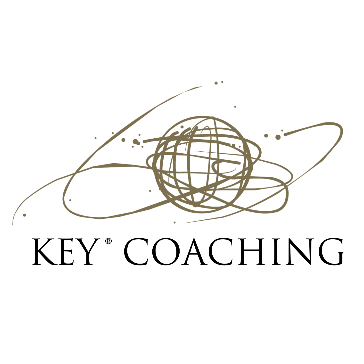 TO DO - ACTION LIST I take positive action each day that moves me closer to being a successful and prosperous key coach.3 KEY GOALS / MILESTONES I DESIRE TO ACHIEVE THIS WEEK 3 KEY GOALS / MILESTONES I DESIRE TO ACHIEVE THIS WEEK 3 KEY GOALS / MILESTONES I DESIRE TO ACHIEVE THIS WEEK 1. 2. 3. DAY / DATEACTION COURSE MODULE OR LESSON Well done me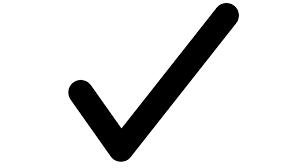 